        Murrieta Mesa HS Rams Boys Basketball 	      Pre Order Form 1  2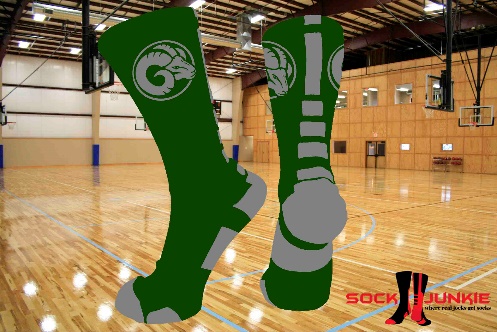 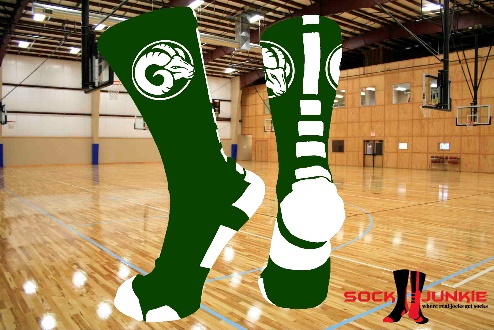  3  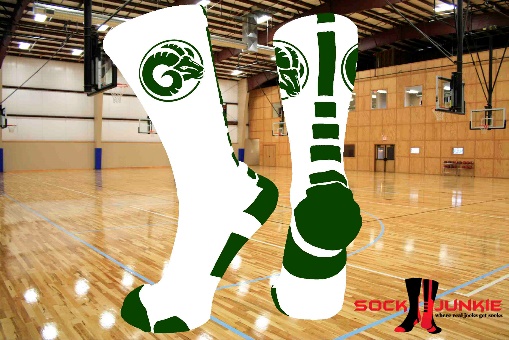 (Youth under 4) ( Small 4-6) (Med. 6-9)  (Large 10-12)  (X-Large 13+)   Sizes (small-xlarge) are based on men’s shoe sizes. When sizing for women go down 2 sizes. Example, woman’s size 10 would be size 8 in men’s shoe (size M in Sock Junkie socks).www.SockJunkie.comDesign #Youth qtySmall qtyMedium qtyLarge qtyX Large qty123